一日に一回 How many timesFrequency ExpressionsYou can describe the frequency of events over a period of time by using the following framework.	   一日	に	一回			once		a	day	Ichinichi  	ni	ikkai一週間	に	二回			twice		a	week	Isshukan	ni	nikai	一ヶ月	に	三回			three times	a	month	Ikkagetsu	ni	sankai一年		に	四回			four times 	a	year	Ichinen	ni	yonkai Adverbs Adverbs are sometimes used with frequency expressions.Asking questionsWhen making question sentences using frequency expressions, you fill “nan” in the parentheses (    ) as in the following examples. Q: 一日に何回食べますか。     Ichinichi ni nankai tabemasuka.		How many times a day do you eat?	A:   一日に二回食べます。	     Ichinichi ni nikai tabemasu .			I eat twice a day.  朝はぜんぜん食べません。asa wa zenzen tabemasen.			I never eat breakfast.Q:  一週間に何回そうじしますか。	     Isshuukan ni nankai souji shimasuka.	How many times a week do you clean your house?A: あまりそうじしません。			       Amari souji shimasen.			I don’t clean my house much.    一ヶ月に一回ぐらいそうじします。      Ikkagetsu ni ikkai gurai souji shimasu.	I clean my house about once a month.		Q: よく映画を見ますか。     Yoku eiga o mimasuka.			Do you often watch movies?A: 一ヶ月に二回ぐらい映画を見ます。Ikkagetsu ni nikai gurai eiga o mimasu.	I watch movies about twice a month.Pair Work (Questionnaire)One of you is the doctor, and the other is the patient.  The doctor will ask the questions using frequency expressions and adverbs.  The patient will answer the questions.Examples: Doctor: よくうんどうしますか。		一週間に何回うんどうしますか。    Yoku undoo shimasuka.		Isshuukan ni nankai undoo shimasuka.        Do you often do physical exercise?  How many times a week do you do physical exercise?Patient: あまりうんどうしません。	一ヶ月に一回ぐらいうんどうします。    Amari undoo shimasen.  	   	Ikkagetsu ni ikkai gurai undoo shimasu.        I don’t do much physical exercise.  I do physical exercise about once a month.  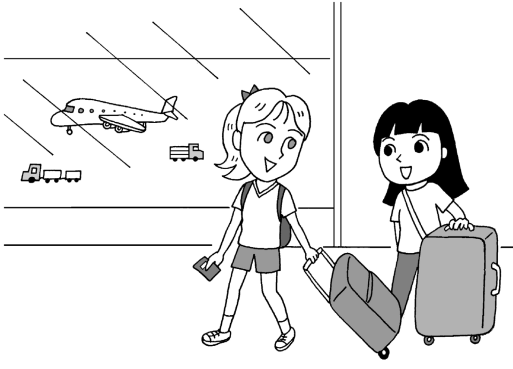 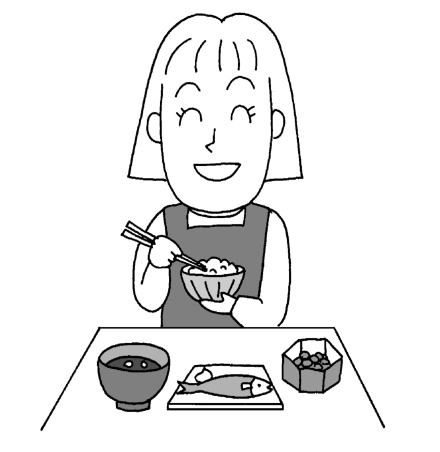 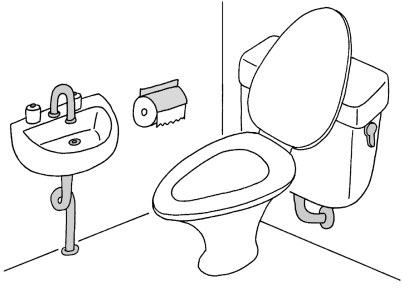 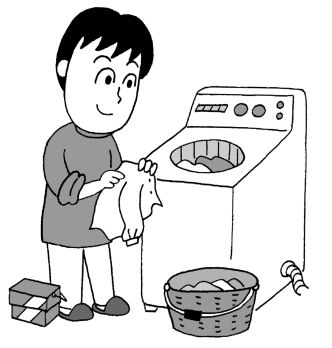 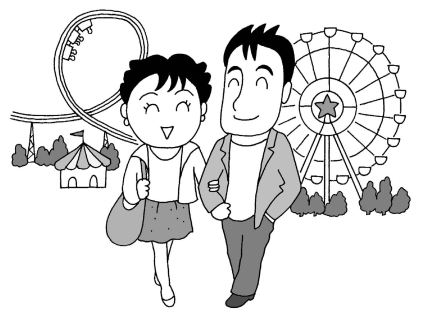 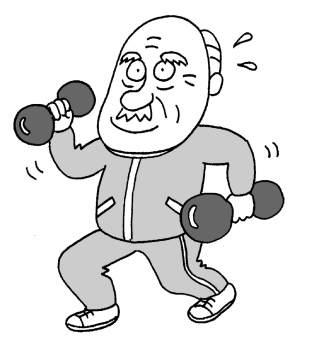 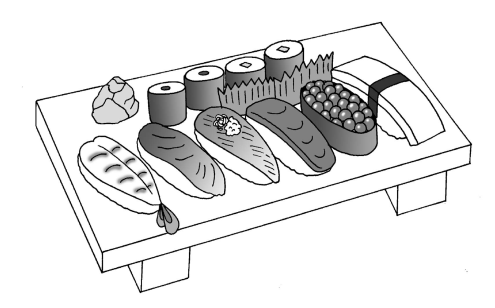 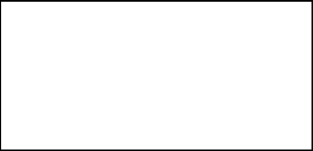 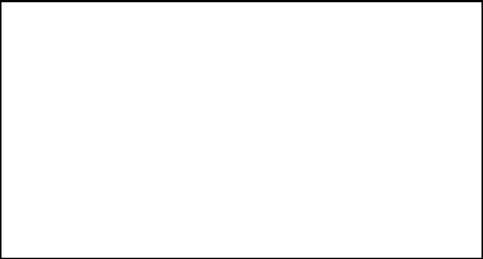 In negative sentencesIn affirmative sentencesぜんぜん ＋ negative    	zen zen ( =never)あまり＋ negative    Amari (=not much)ときどき    	Tokidoki   ( =sometimes)よく   		 Yoku  (=often)毎日    		Mainichi  (=everyday)   一日    に  (    )回	Ichinichi  ni  (     )kai    (# a day) 一週間  に (     )回		Isshukan ni  (     )kai       (# a week) 一ヶ月  に  (     )回	ikkagetsu ni  (     )kai      (# a month)  一年   に  (    )回		Ichinen ni   (    )kai   (# a year)     一日に何回			Ichinichi ni nankai	 How many times a day	QuestionsAnswersDaily Activities一日に何回…Ichinichi ni nankai…How many times a day…トイレToire ni ikimasu ka.Do you go to the bathroom?歯Ha o migakimasu ka.  Do you brush your teeth?Weekly Activities一週間に何回…Isshuukan ni nankai…How many times a week…お酒Osake o nomimasu ka.  Do you drink alcohol?肉Niku o tabemasu ka.Do you eat meat?やさいやくだものYasai ya kudamono o tabemasu ka.Do you eat vegetables and fruits?